Календарный план уроков в дистанционной форме8-а _ Биология_Верхотуров_Н.В.Урок №1 08.10.2021 Тема урока: “Компоненты организма человека”Задание №1: С помощью учебника §10, заполните таблицу 1.1 “Ткани человека”. Таблица выполняется в электронном виде файлом Word. Таблица 1.1. Ткани человекаЗадание №2: Зарисуйте в тетради внешний вид каждой из тканей. 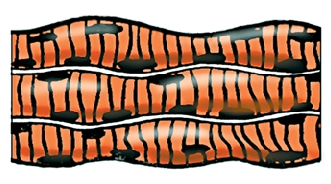 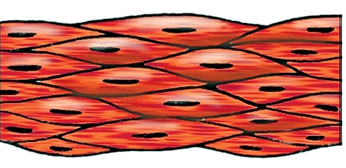       Поперечно-полосатая       мышечная ткань                                 Гладкая мышечная ткань 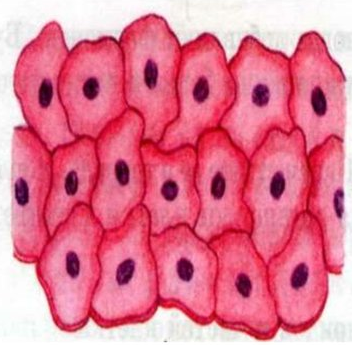 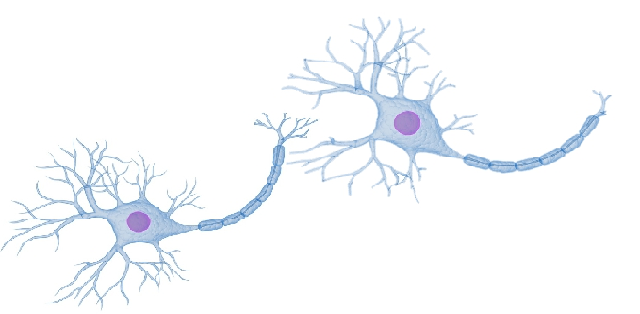 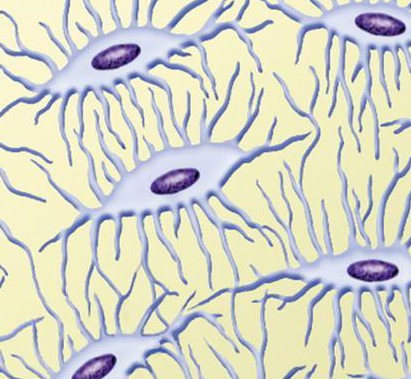 Эпителиальная ткань                                                     Нервная такнь                                                                  Костная ткань Домашнее задание: Прочитать параграф учебника 10, ответить письменно на вопросы в конце §. Выполненную работу присылать на почту hekatehell@yandex.ru Для самоконтроля пройти тест по ссылке: https://onlinetestpad.com/ru/test/64652-tkani-i-sistemy-organov-chelovekaУрок №2 13.10.2021 Тема урока: “Строение и принципы работы нервной системы”Задание №1: Зарисуйте на листе А4 строение нейрона, укажите на рисунке обозначения: тело нейрона, дендриты, аксон. Для рисунка используйте приложение 2.1 “Нейрон”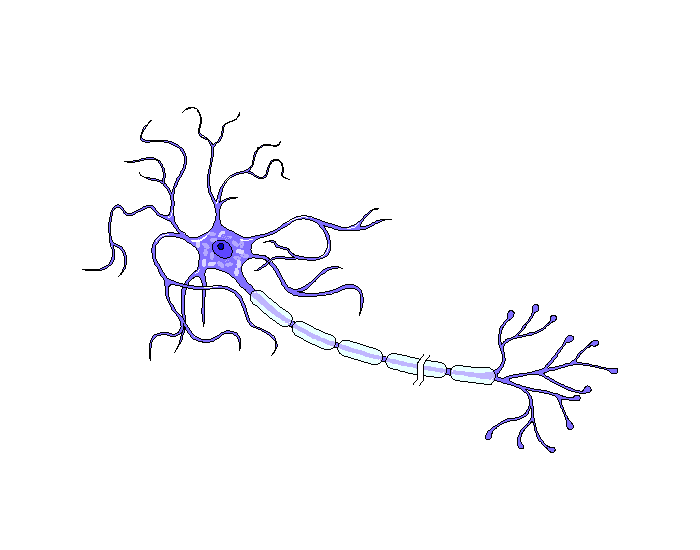                                                    Приложение 2.1 “Нейрон”Задание №2: Прочитайте параграф и выпишите себе в тетрадь неизвестные термины. Найдите их определения в Интернет-сети  Домашнее задание: Прочитать параграф учебника 11, ответить письменно на вопросы в конце §. Выполненную работу присылать на почту hekatehell@yandex.ru Для самоконтроля пройти тест по ссылке: https://onlinetestpad.com/ru/test/279-nervnaya-sistemaУрок №3 15.10.2021 Тема урока: “Основные механизмы нервной регуляции. Гуморальная регуляция”Задание №1: С помощью учебника §12 и сети-Интернет выпишите термины, приведенные в таблице 3.1, и дайте им определения Задание №2: Просмотрите ролик о рефлекторной дуге на Youtube: https://www.youtube.com/watch?v=eQJUCpkDBV4Домашнее задание: Прочитать параграф учебника 12, ответить письменно на вопросы в конце. Пройти тест по ссылке: https://onlinetestpad.com/ru/test/559644-gumoralnaya-i-nervnaya-regulyaciya-zhiznedeyatelnosti-organizma№ п/пКлассДата урока по календарному плануТема урокаДата и время онлайн консультацииД/З18-А08.10.2021Компоненты организма человека4 УРОК 10-00 – 10-25Онлайн-консультация в Viber: +79883538534Почта: hekatehell@yandex.ruПрочитать параграф учебника 10, ответить письменно на вопросы в конце. Пройти тест по ссылке: https://onlinetestpad.com/ru/test/64652-tkani-i-sistemy-organov-cheloveka
28-А13.10.2021Строение и принципы работы нервной системы3 УРОК 9-30 – 9-55Онлайн-консультация в Viber: +79883538534Почта:hekatehell@yandex.ruПрочитать параграф учебника 11, ответить письменно на вопросы в конце. Пройти тест по ссылке: https://onlinetestpad.com/ru/test/279-nervnaya-sistema38-А15.10.2021Основные механизмы нервной регуляции. Гуморальная регуляция.4 УРОК 10-00 – 10-25Онлайн-консультация в Viber: +79883538534Почта:hekatehell@yandex.ruПрочитать параграф учебника 12, ответить письменно на вопросы в конце. Пройти тест по ссылке: https://onlinetestpad.com/ru/test/559644-gumoralnaya-i-nervnaya-regulyaciya-zhiznedeyatelnosti-organizmaТканьРасположение в организмеСтроениеФункцииЭпителиальнаяСоединительнаяМышечнаяНервнаяТаблица 3.1Таблица 3.1Гуморальная регуляцияНервная регуляция  Гормон Рефлекторная дуга Кровь, ЛимфаПрямая и обратная связь